В святочные дни в социально-реабилитационном отделении № 1 для пожилых людей и инвалидов прошли Рождественские встречи с настоятелем храма Покрова Пресвятой Богородицы г. Каменск-Шахтинский Владиславом Евгеньевичем Касьяновым и воспитанниками.Настоятель Владислав рассказал о событиях Вифлеемской ночи и чуде рождения Спасителя Иисуса Христа, отметил роль Православной веры в становлении русской культуры. Сотрудники и воспитанники храма подготовили выступление для пожилых людей и инвалидов.В конце встречи иерей Владислав пригласил всех посетить Богослужение и рождественский утренник.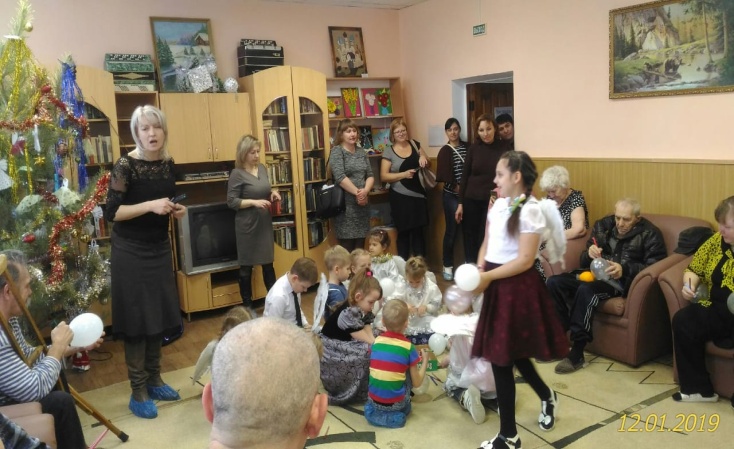 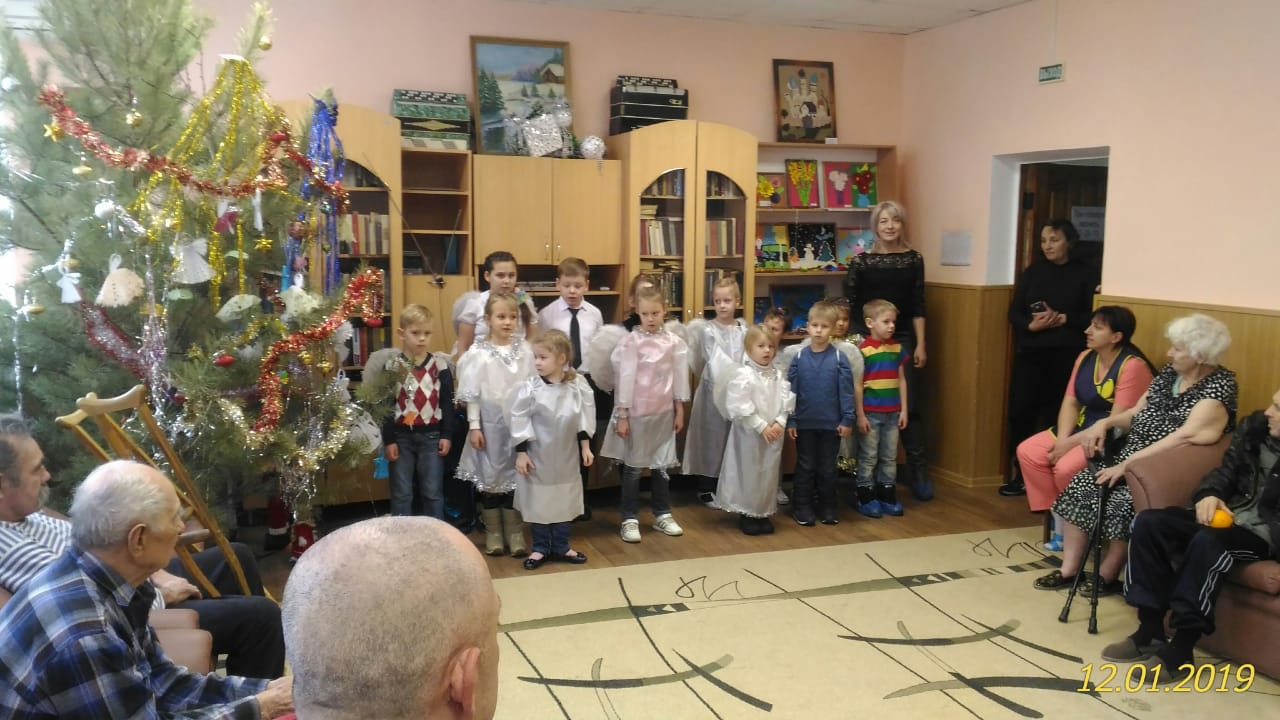 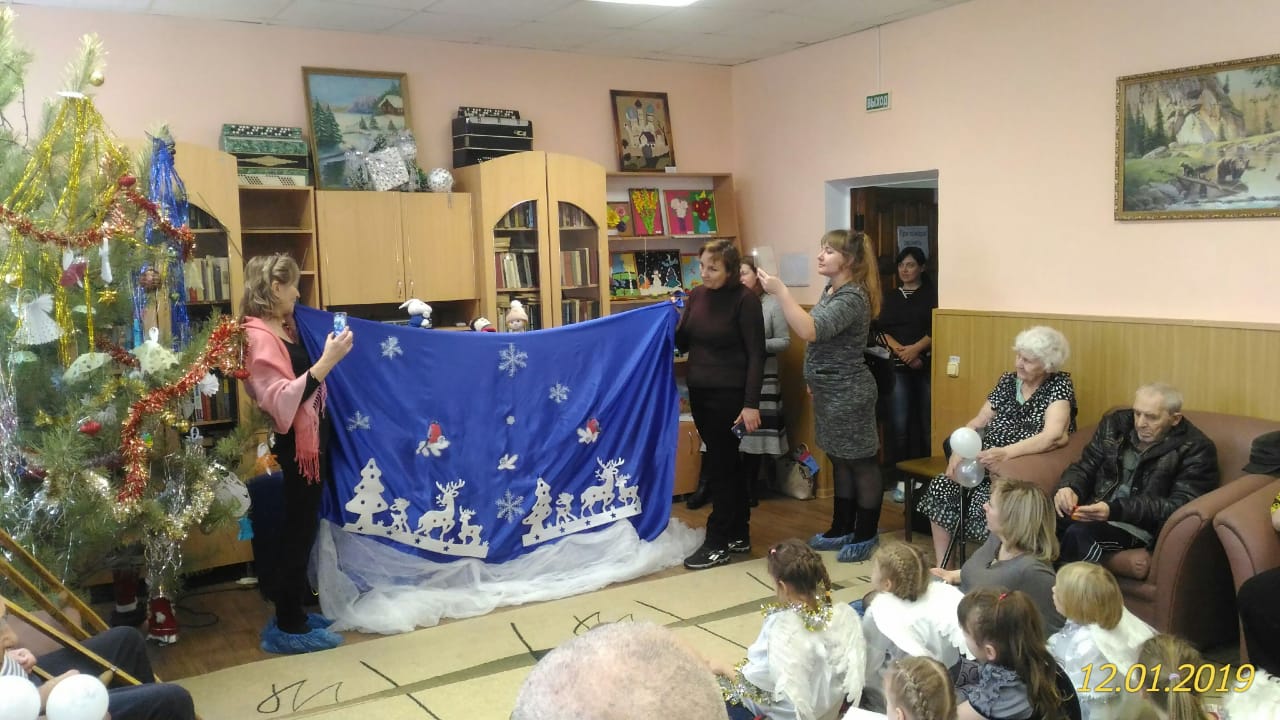 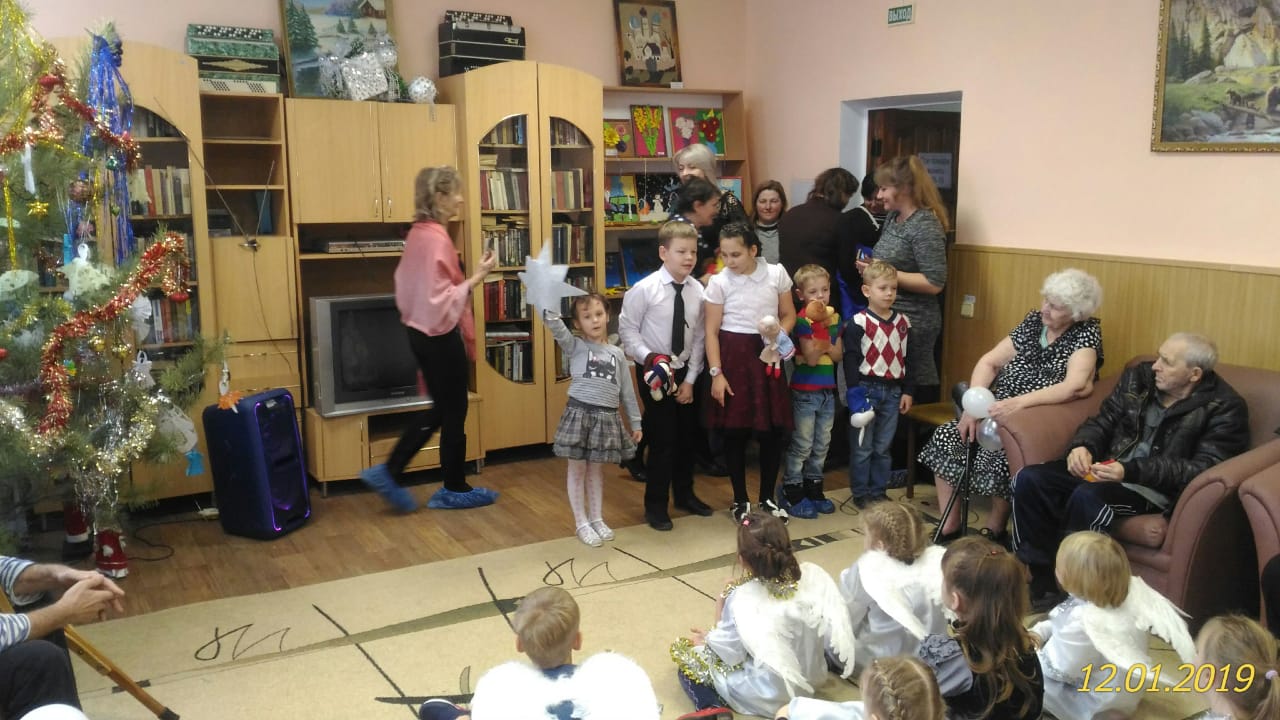 